信息化建设经费投入    2016年-2018年共安排信息化建设及高水平现代化建设专项资金200余万元，2016年学校信息化更新改造了学校众创空间、多媒体教室、互动录播终端、机房、电脑等，学校信息化建设经费2016年累计投入资金52.18万元，2017年累计投入资金67.20万元，2018年累计投入资金81.66万元，用于数字资源、数字化实训系统的建设经费占生均公用经费比率为2016年31.9%，2017年40.35%，2018年46.7%，均超10%。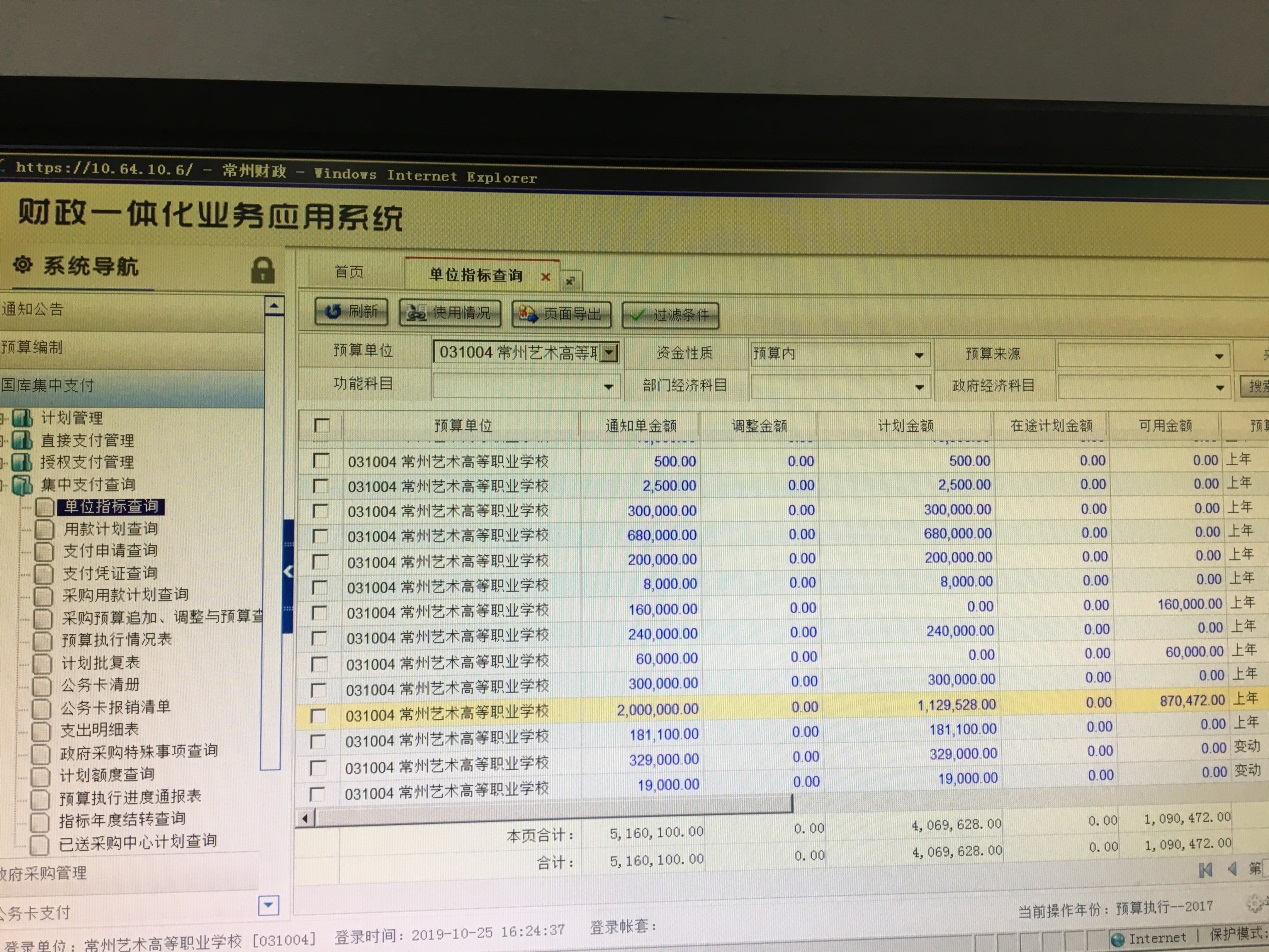 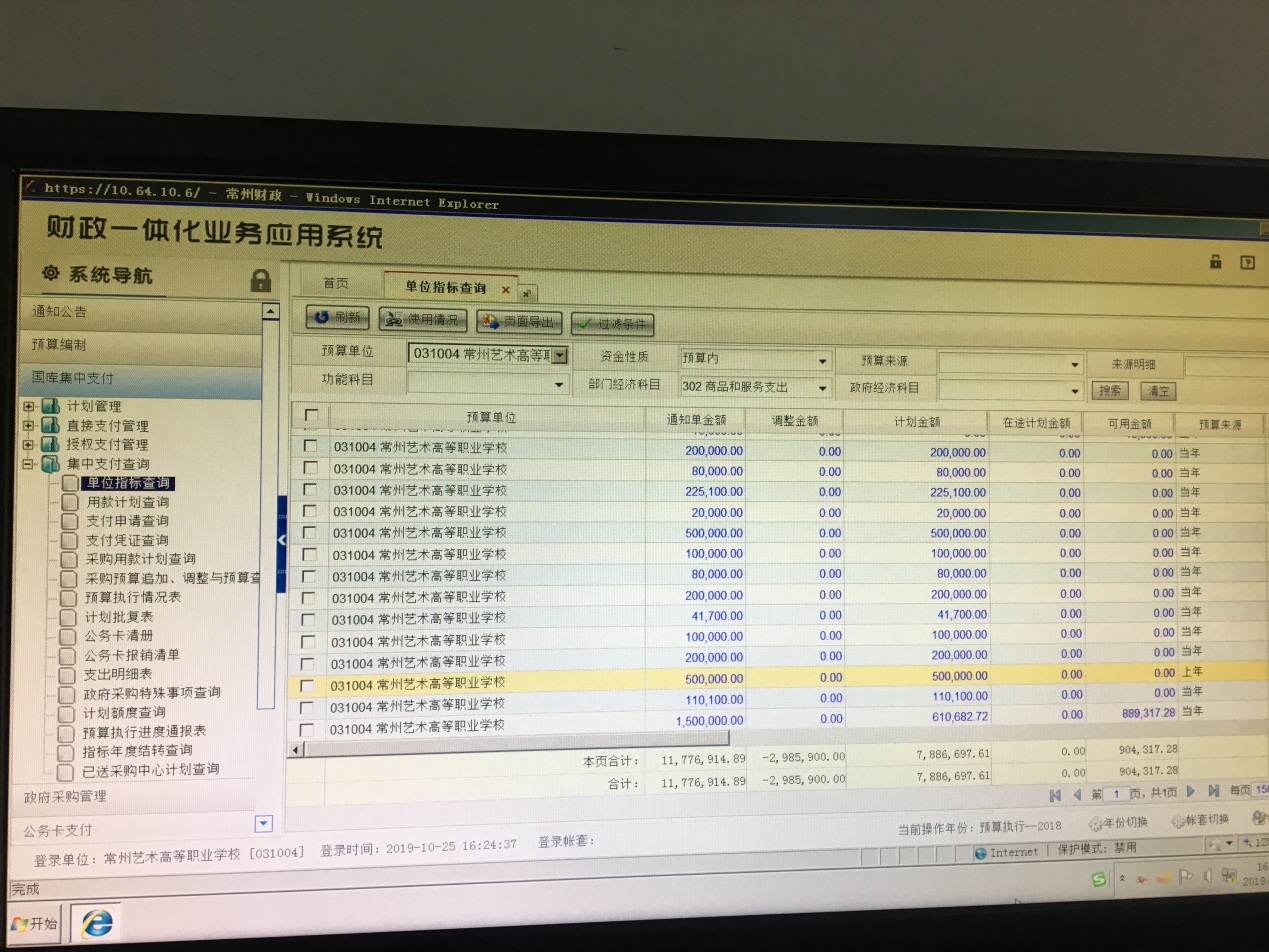 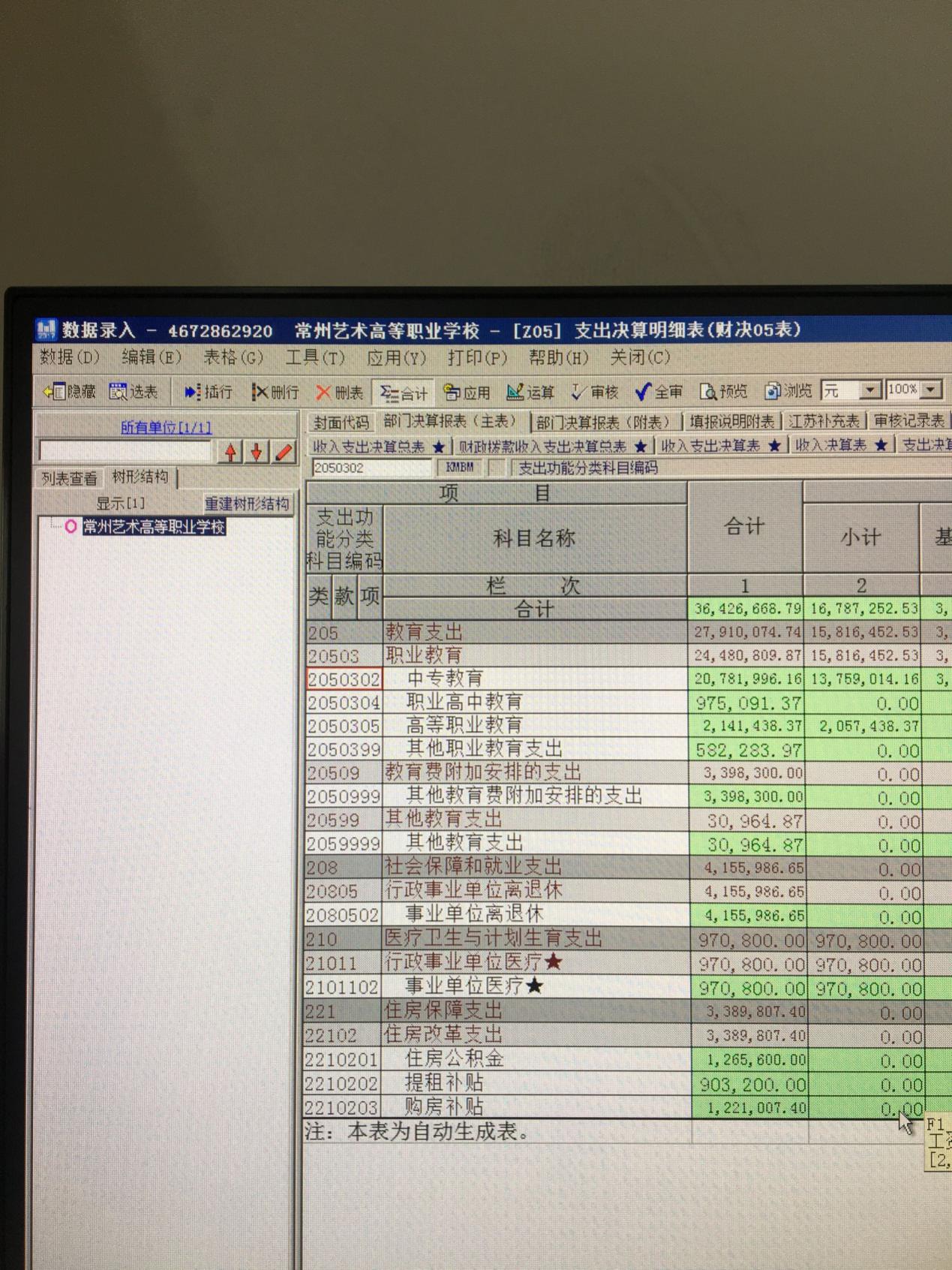 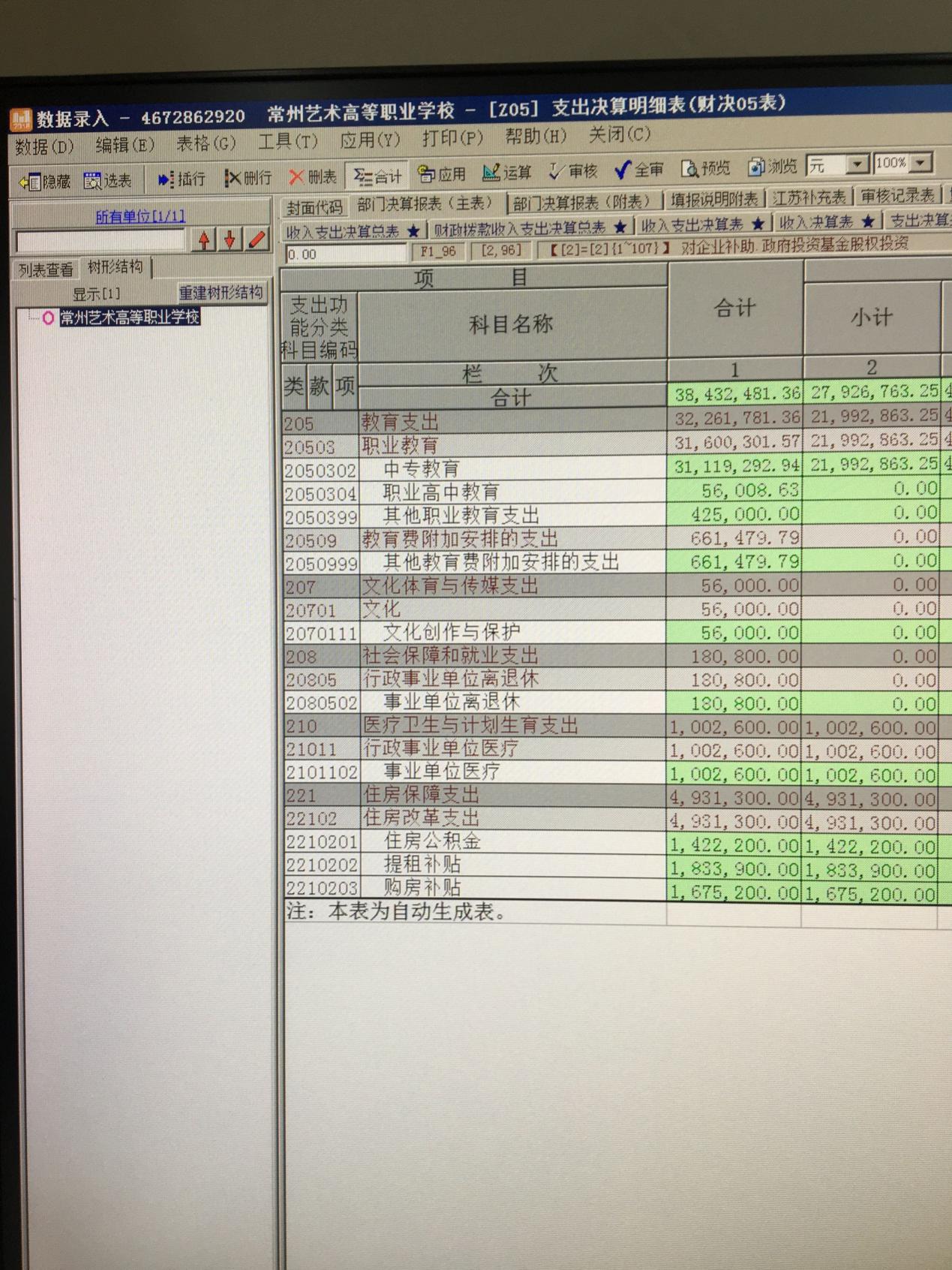 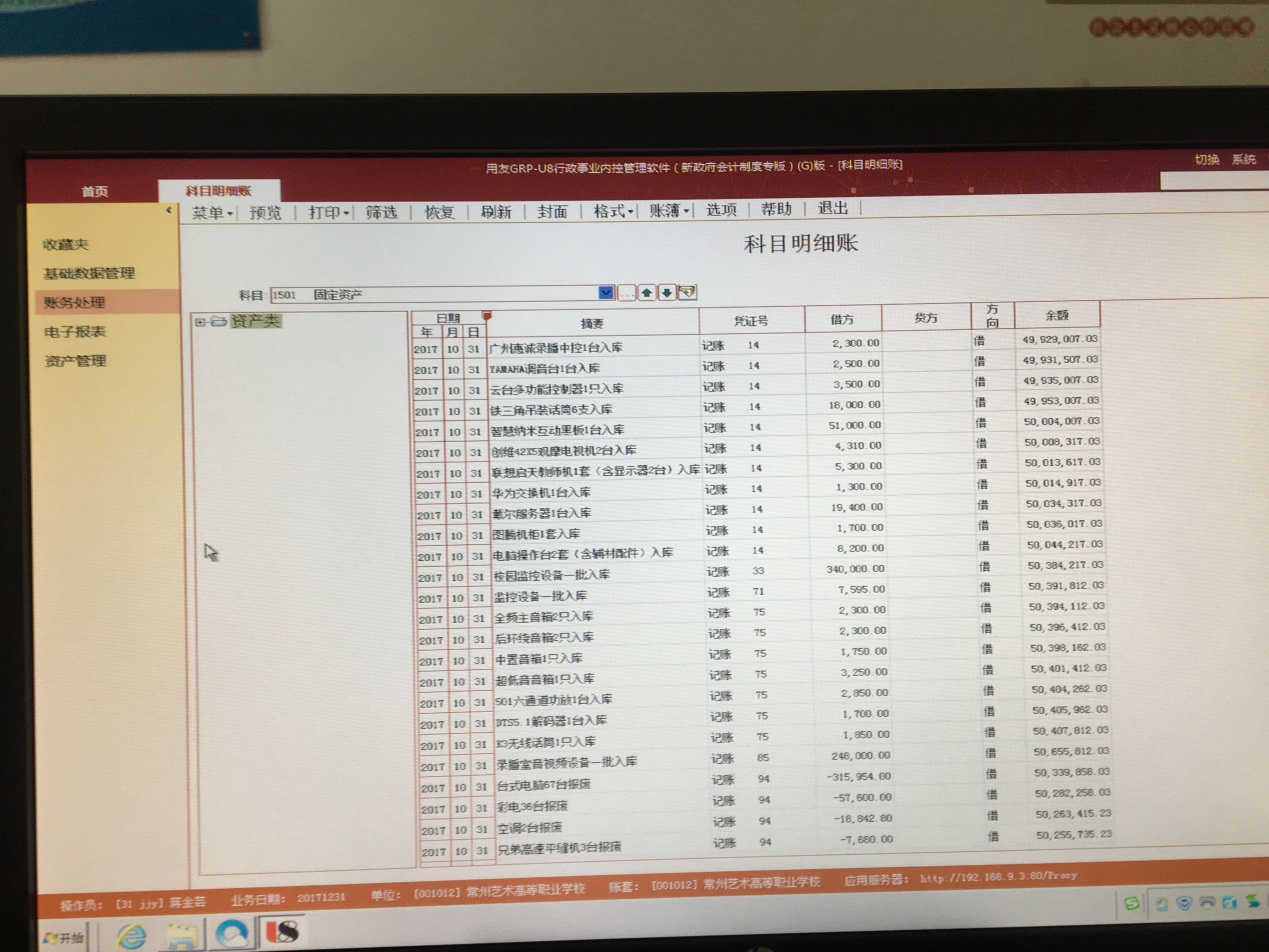 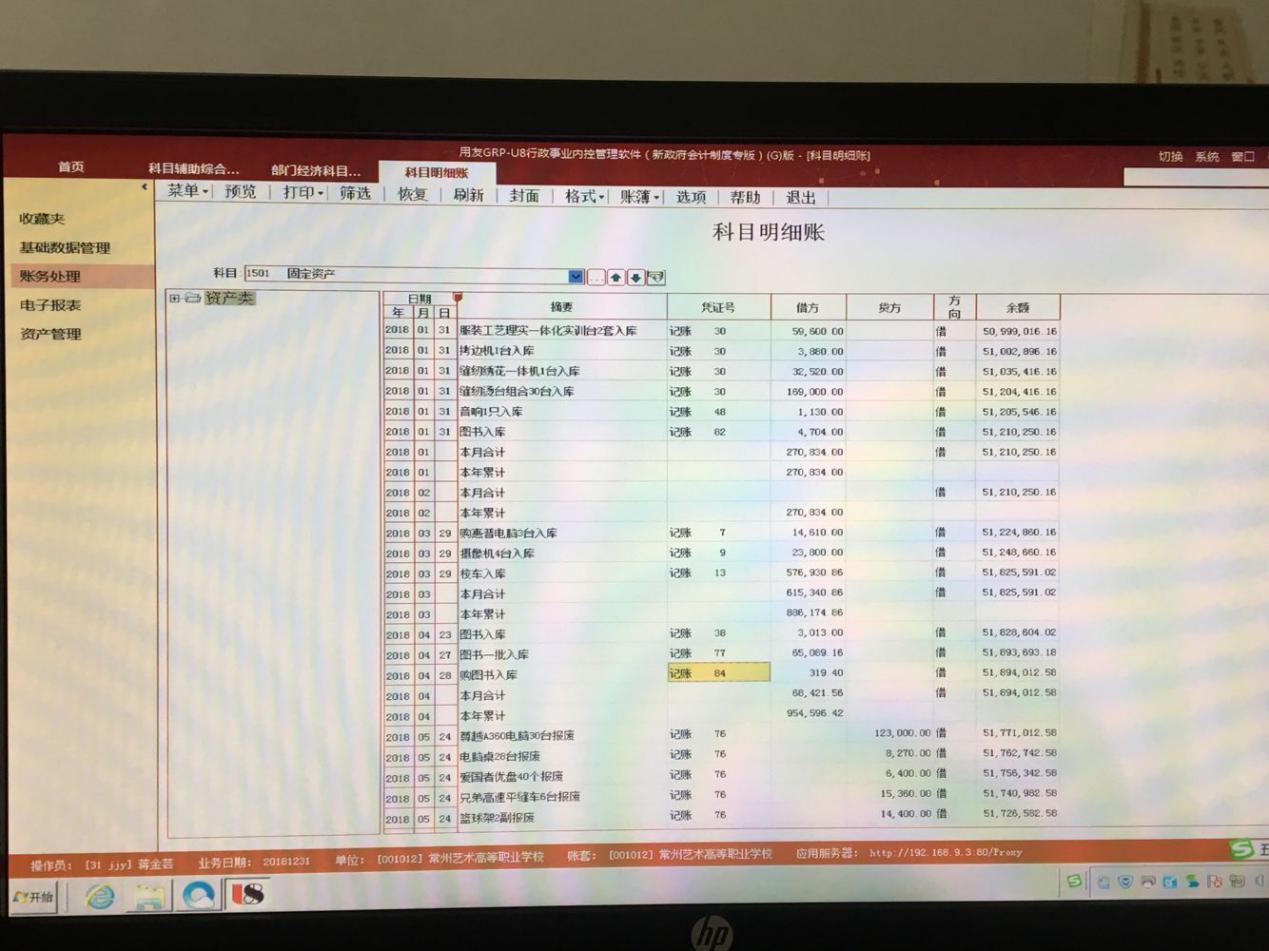 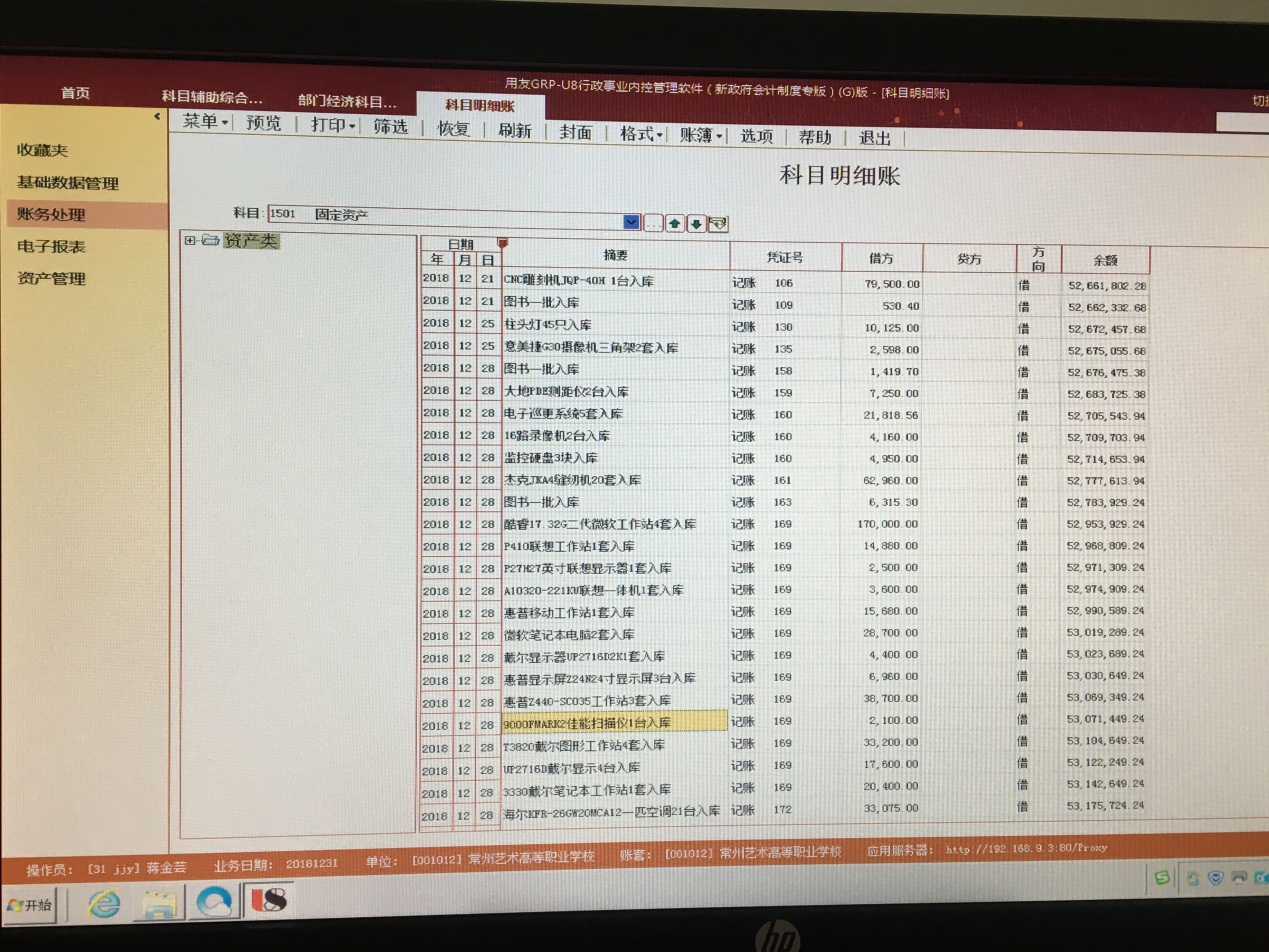 